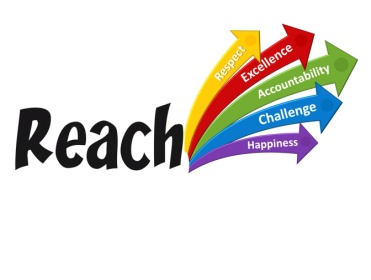 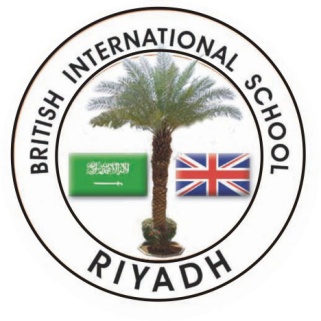 JOB DESCRIPTION:  Crèche Assistant LINE MANAGER:  Key Stage Leader, SalwaSALARY:  TA ScaleJOB PURPOSE: To organise an after-school hours crèche in which the children are provided with a variety of activities. Provide activities that cover all the major areas of development – physical, emotional and intellectual. To ensure that the parents are aware of any issues to do with the Creche. RECRUITMENT CRITERIAAn understanding of child developmentBasic understanding of the National Curriculum for England and specific knowledge of a particular Key Stage or subject areaFamiliarity with age-related expectations of students, the main teaching methods and the assessment framework in the age range or subjects in which they are involvedAwareness of the key factors that can affect the way students learnAn understanding of the aims, content, teaching strategies and intended outcomes for the lessons in which they are involved and an understanding of the place of these in the related teaching programmesBe familiar with health and safety issues and positive behaviour management plansGood numeracy and literacy skillsAbility to effectively use ICT to support teaching and learningNVQ 2 for Teaching Assistants or equivalent qualifications/experienceExcellent organisational skillsGood communication skillsSelf-motivated and initiative in abundanceKEY EXPECTATIONSJOB ACCOUNTABILITIESEstablish constructive relationships with students; and interact with them according to their individual needsSet challenging and demanding expectations, which promote self-esteem and independenceUse positive behaviour management strategies in line with the school’s policy and proceduresUse clearly structured activities that interest and motivate students and support their developmentworking within environmental, health and safety and fire regulationsProvide Crèche availability between 1.15 and 4pmProvide all day Crèche in accordance with the Training days/week.Support of the InstitutionBe aware of, and comply with, school policies and procedures, e.g. health and safety, confidentiality and physical interventionContribute, in whatever ways possible, to the overall ethos, aims and work of the school. Appreciate and support the role of other professionals Be aware of and supporting difference and ensuring all students have equal access to opportunities to learn and developAttend all relevant meetings as requiredParticipate in training, other learning activities and performance development as requiredAssist with the supervision of students out of lesson times, including break timesAccompany teaching staff and students on visits, trips and out of school activities, as required, and to take responsibility for a group, under the supervision of the teacherUndertake any other duties that the teacher may reasonably directKEY EXPECTATIONSAll staff are expected to:Be aware of and committed to the mission, vision, values and all associated school policies Take an active role in the development and implementation of school policies and in the whole life of the SchoolEnsure that there are equal opportunities for allFollow school procedures as outlined in the staff handbookTo provide activities both of an outside and indoor nature, physical and mental. To monitor the physical health of the children, to promptly report suspected cases of ill health to the school medical department and to act on their recommendationsKeep a register of attendance, emergency contact numbers and the organisation and person name for child pick-upAudit and develop the resources IT proficiency in order to access information and create and keep the necessary recordsEnsure that the Crèche Premises and staffing levels adhere to safety regulations and have suitable and adequate supplies of toys and other equipment.  To request upgrading and improvement, if required, through the school’s staffing, maintenance and equipment budget.Signed by post-holderSigned by line managerDateTo be reviewed